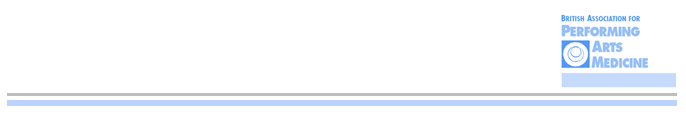 Healthy Practice DiaryYour priorities and valuesCreating your routineHealthy Practice Evidence from research tells us that around 75% of performing artists will experience a physical or mental health problem at some point in their career. Musicians, Dancers, Actors and Circus Performers use their bodies intensively like professional athletes. Physical injury, overuse or misuse, chronic pain, anxiety and psychological burnout are common. Performers often have no choice other than to attempt to maintain their careers, continuing to play, act, dance or sing while suffering from and managing physical symptoms. These are exacerbated by and may contribute to psychological and emotional issues. The environment (e.g. long hours, working late, isolation, experiencing lack of sleep and a poor diet) and the high demands performers make on themselves can all lead, potentially, to deteriorating physical and mental health and resilience. Schedules often mean that healthcare is not available when most needed.All of these factors can impact negatively on the success of creative practice, the longer term sustainability of a career and the health and well-being of the individuals themselves.Planning for a healthy career can help to avoid or mitigate some of these problems. The Healthy Practice Diary for Performers has been developed as a the result of a review of the available evidence, consultation with experts in the field of Performing Arts Medicine and an evaluation of a series of health education sessions with artists awarded funding for touring and recording by the Help Musicians Doing it Differently fund. Knowing what you should do to keep healthy is one thing, the diary is aimed at helping you to adopt healthy practice as routine in your life.We hope it is a useful resource for artists and our thanks to our original healthy touring panel, our trainers, Lucy Heyman, Dr Helen Brice, Dr Pippa Wheble, Denise Devenish, Adam Ficek, Sarah Worsley-Harris, Sarah Upjohn, Lou Curley and Help Musicians UK.If you’d like to give us any feedback on this, suggestions for additional items for the diary or resources that can help, please email claire.cordeaux@bapam.org.uk. We’d love to hear from you.If you have a health problem which is impacting your performance, the British Association for Performing Arts Medicine can provide a free clinical assessment with one of our specialist clinicians. Call 0207 404 5888 to register and book an appointment.Healthy Practice ChecklistAnswer the following questions circling yes or no…Are you: Have you:Do you:Your Healthy Practice PrioritiesLook at the “Nos” circled above. Choose and list your top 5 healthy practice priorities to work on during this programme.Creating GoalsNow that you have identified your priorities, it is important to consider how each one can be achieved. Setting GOALS helps to break down the steps towards achieving the outcomes that you want.Goals should be Simple, Measurable, Achievable, Relevant and Time Sensitive. For each priority, consider what you want to achieve, what that will bring you and what steps need to be taken to move towards your goal.Creating a Daily RoutineThere are always constraints on our time! To create a routine, you must first be aware of the time that you have and your priorities for that time. You may be sharing living space with others, negotiating and adapting your routine on a daily basis. You may be home-schooling children, looking after elderly parents or exploring new ways to work from home.Whatever your constraints and priorities, it is possible to build a routine. Plan what you can, be realistic and be kind to yourself too.Exercise: My Ideal LifeAdd your new GOALS to the list of activities. Map out the time you have spent on each activity over the last 2 weeks.For each activity consider: What is your ideal routine?Rank the importance of each activity for you (1 = the most important).Creating Sustainable ChangeBefore we start re-inventing the wheel, let’s have a reality check!It can be hard to create new habits and behaviours. Human beings are incredibly efficient and the way that we learn to do things is always to follow the path of least resistance. Familiarity is easy and it is a trap!When the way we do something is causing us harm or no longer the healthy choice for us, we can decide to do things differently. We can learn anything!To achieve mastery, we need to repeat a skill 10,000 times.To learn a new behaviour, we need to apply it consistently for 40 days. If you change just one thing and stick to it for 40 days, you have an 80% chance of creating a permanent change in your behaviour.If you try and change 2 or 3 things at the same time, you have a much lower chance of sticking to any of your resolutions.To have the best chance of success, you will need to prioritise.In your SMART Goals you will see that there are: ACTIONS TO BE TAKEN.In your IDEAL Life you will see that there are: HABITS TO CHANGE.You have already ranked these in ORDER OF PRIORITY.You have ALREADY COMMITTED to achieving these goals!What is one thing that you could do every day that will support you to achieve your top priority goals and behaviours? Are you willing to do it?(E.g. 5 minutes of mindfulness every morning / No caffeine after 4pm).I commit to: ______________________________________________________In what time/situations: ____________________________________________This will give me:__________________________________________________Signed:______________________________ Date: _______________________Exercise: My Ideal Routine:Now you know what your priorities are, you are ready to explore what your ideal routine looks like. Choose colours and codes that work for you and fill out this weekly planner using the following steps:Start by scheduling the daily commitment that you just made (if relevant).Next schedule the activity that you ranked 1 in the ideal life exercise.Add each activity from the ideal life exercise in order of rank.Be realistic about how often and for how long you will do each activity.Each day, schedule at least 1 of the action points from your GOALS.Be willing, creative and flexible and you can have everything you want!You can do this for real on your smartphone and set reminders to help you!Keeping a DiaryThere are lots of free apps on keeping a diary or journaling which you can use. You may prefer writing, recording or pictures. Whatever works best for you, but include:Your goals – big and smallYour routineWhether you have managed to keep to your routine or meet your goals each day and what helped or got in the way – use that insight to update your daily routine and goals going forwardCheck in with yourself and record how you are feeling mentally and physically each day. You don’t have to write a lot – smiley and sad faces tell the story. Celebrate your achievements and we’re here to help if you need itGet the KnowledgeIf you feel you don’t know enough about mental health practice, or how to warm up and cool down or any other aspect of healthy practice, attend one of the BAPAM healthy performer series education sessions available for free and advertised here:https://www.eventbrite.co.uk/o/british-association-for-performing-arts-medicine-6787908061Get SupportAttend our regular online drop-ins which focus on developing all aspects of healthy practice and create space for you to share ideas, problems and how to overcome them with other performers.Maintaining a healthy diet?Yes NoKeeping hydrated?Yes NoGetting enough sleep? Yes NoMaintaining relationships outside your performance life?Yes NoDoing regular exercise?Yes NoGetting outside enough?Yes NoModerating your use of alcohol and drugs?Yes NoSmoking?Yes NoUsing ear plugs? Yes NoLooking after your sexual health?Yes NoDealing with conflict when it arises?Yes NoRecognising signs of stress or illness?Yes NoGot the right (comfortable) equipment?Yes NoGot a daily routine?Yes NoMade a plan for your down time? Yes NoGot a space where you can work at homeYesNoIdentified any current health problems?Yes NoHad an assessment and advice about all existing health problems?YesNoTake regular breaks?Yes NoHave a pre-practice and post-practice routine, including warm ups and cool downs?Yes NoDo a regular mental health practice?YesNoHave realistic expectations about how your work (or performance) may go?Yes NoDo mental practiceYesNoManage social media - and time away from it?Yes NoHave a plan for what you’ll do after your current project? Yes No12345ACTIVITYCURRENT ROUTINEIDEAL ROUTINERANKSleepingEatingPhysical ExerciseMental Health PracticePractice on InstrumentPractice off InstrumentWork Business AdministrationConnecting (family/friends)Social MediaRest & RecoveryTime OutsideCaffeineSmokingGOAL 1:GOAL 2:GOAL 3:GOAL 4:GOAL 5:MondayTuesdayWedThursFridaySaturdaySunday000102030405060708091011121314151617181920212223